Morley Memorial Primary School Curriculum Map 2018- 19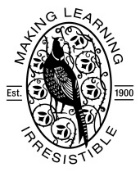 Core Subjects    Year:  6            Term:   Autumn 1   2018             Teachers: HRD & JPWeek 1Week 2Week 3DUXFORD & AMERICAN CEMETERY TRIPWeek 4Week 5Week 6EVACUEE DAYWeek 7 PARENTS’ EVENINGSText/Literacy Focus Treaty of Versailles – report writing Non-fiction Report -Battle of Britain Non-fiction based on WW2 research Blitz research Watching and evaluating documentariesBlitz story Blitz short storyNewspaper Reports - BlitzDigital Literacy – Newspaper ReportsReading Comprehension Class book : OnceGR: non-fiction texts on WWIIWriting CompositionInc Big WritngUnaided report writing Blitz poemLetters as an evacueeWritingSPaGWhat makes a sentence? Independent and dependent clauses.Passive voiceFronted adverbialsRelative clausesTone & formality –passive voice, contractions and speech. WritingHandwritingPenpalsUnit 9 Penpals – letter formation at speedUnit 10 penpals – diagonal joins Unit 10 penpals – diagonal joinsUnit 12 Penpals – horizontal joins Unit 12 Penpals – horizontal joinsUnit 13 Penpals – Tricky joinsUnit 13 Penpals – Tricky joinsMathsWhite Rose – Place ValueInspirational mathsPlace valuePlace valueSATS Prep.
Arithmetic
ReasoningFour operationsFour operationsFour operationsDecimalsScience  Animals including humans Describe the main function of the heart and blood vessels Describe the main function of the blood Identify and name the main parts of the human circulatory system Describe the way water and nutrients are transported within animals, including  humansRecognise the impact of diet, exercise, drugs and lifestyle on the way their bodies functionAssessment of understanding Pre-assessment of knowledge for next half term’s science .ComputingUse search technologies effectively, appreciate how results are selected and ranked Safe searchingHistoryTo understand the reasons for and effects of a historical event.Drama activity – negotiating the Treaty of VersaillesTo summarise main events from a historical periodResearch the Battle of BritainTo understand the reasons for and effects of a historical event.Choose an area of interest to researchTo identify and explain use and understanding of propagandaTo compare the present to the pastAssessment  -writing about a cartoon of wartime Geography RE  Cambs ASJudaismPSHE PDP Cycle BRights, rules and responsibilities lesson 1 Rights, rules and responsibilities lesson 2Rights, rules and responsibilities lesson 3Rights, rules and responsibilities lesson 4Rights, rules and responsibilities lesson 5Rights, rules and responsibilities lesson 6Rights, rules and responsibilities lesson 7Art Guernica To make notes about a picture, exploring its emotional impact on the viewer.To combine different tools and drawing techniques effectively.To combine different tools and drawing techniques effectively.To combine different tools and drawing techniques effectively.To use 3-D materials to make a sculpture using a range of scalesTo review and revisit ideas.Evaluate DTMusic - DanWW2 MusicWW2 MusicWW2 MusicWW2 MusicWW2 MusicWW2 MusicWW2 MusicPE Indoor Dance – based on GuernicaDevelop flexibility, strength, technique, control and balanceDevelop a range of movement patternsperform dances using a range of movement patternscompare performances Develop a range of movement patternsDevelop a range of movement patternsperform dances using a range of movement patternscompare their performances with previous ones and demonstrate improvementperform dances using a range of movement patternsPE OutdoorRugbyuse running, jumping, throwing and catchingDevelop apply basic principles suitable for attacking Develop apply basic principles suitable for defending play competitive gameplay competitive game compare their performances with previous ones and demonstrate improvementDevelop apply basic principles suitable for defending and attacking play competitive gameWeeklyHomeworkMathsSpellingEnglishTopic MathsSpellingEnglishTopicMathsSpellingEnglishTopicMathsSpellingEnglishTopicMathsSpellingEnglishTopicMathsSpellingEnglishTopicIntroduce long term homework for Shakespeare Topic OngoingHomeworkLong Term Homework (KS2)Given choice – build shelter, create propaganda poster, create a documentaryGiven choice – build shelter, create propaganda poster, create a documentaryGiven choice – build shelter, create propaganda poster, create a documentaryGiven choice – build shelter, create propaganda poster, create a documentaryGiven choice – build shelter, create propaganda poster, create a documentaryGiven choice – build shelter, create propaganda poster, create a documentaryGiven choice – build shelter, create propaganda poster, create a documentaryRole Play/ Reading/ Writing Area